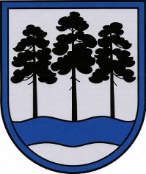 OGRES  NOVADA  PAŠVALDĪBAReģ.Nr.90000024455, Brīvības iela 33, Ogre, Ogres nov., LV-5001tālrunis 65071160, e-pasts: ogredome@ogresnovads.lv, www.ogresnovads.lv PAŠVALDĪBAS DOMES ĀRKĀRTAS SĒDES PROTOKOLA IZRAKSTS2.Par Ogres novada saukļa un novada suvenīru ieceres nodošanu sabiedrības viedokļa noskaidrošanai Tiesības noteikt pašvaldības un tās teritoriālā iedalījuma vienību simboliku, likumā noteiktajā kārtībā saskaņojot to ar Valsts heraldikas komisiju noteiktas Pašvaldību likuma 10. panta pirmās daļas 7. punktā (pirms šā likuma spēkā stāšanās, likuma “Par pašvaldībām” 21. panta pirmās daļas 7. punktā).Ar Ogres novada pašvaldības domes 2021. gada 1. jūlija lēmumu “Par saistošo noteikumu Nr. 11/2021 “Par Ogres novada simboliku” pieņemšanu” tika pieņemti Ogres novada pašvaldības saistošie noteikumi Nr. 11/2021 “Par Ogres novada simboliku” (turpmāk – Saistošie noteikumi).Saistošo noteikumu 53. un 54. punkts nosaka Ogres novada logotipa attēlu un aprakstu, proti, logotipu veido 508 izmēros vienādi kvadrātveida elementi. Elementi ir izkārtoti uz rūtiņām kvadrātā, kura izmērs ir 26 x 26 = 676 rūtiņas. Ogres novada logotipa galvenās krāsas pēc PANTONE kataloga ir: tumšzilā 7694 C); sarkanā 201 C).Ogres novada Attīstības programmā (2022. – 2027.) Rīcības plāna rīcības virziena RV 5.3. “Atpazīstamība” iekļauts uzdevums U-13.1. “Īstenot mārketinga pasākumus, uzsverot novada augstvērtīgo dzīvesvidi, daudzveidīgo kultūras, sporta, rekreācijas un tūrisma piedāvājumu”, kur tā 13.1.1.punkts “Mārketinga aktivitātes novada atpazīstamībai” nosaka šādus sasniedzamos rādītājus – izstrādāta jauna novada vizuālā identitāte un zīmolvedības un mārketinga stratēģija, regulāri izveidoti informatīvie materiāli dažādām mērķauditorijām.Ogres novada Ilgtspējīgas attīstības stratēģijas (2022. – 2034.) 5. punkts “Ekonomiskā specializācija” nosaka ieteicamās attīstāmās Ogres novada ekonomikas nozares. Priekšrocības jomas attīstībai – daudzveidīgi dabas apstākļi un ainavas, kultūras mantojums.Ievērojot augstāk minēto, Ogres novada pašvaldība turpina darbu pie Ogres novada zīmolvedības, mārketinga komunikācijas stratēģijas un vizuālās identitātes izstrādes, ar mērķi uzlabot novadu tēlu atbilstoši mūsdienu tendencēm, nostiprināt novadu atpazīstamību Latvijas un starptautiskā kontekstā, popularizēt novada teritoriju, palielināt iedzīvotāju lepnumu par savu novadu. Ogre ir Latvijas un Baltijas ģeogrāfiskais centrs ar spēcīgu un vērā ņemamu vēsturi, kurai ir liela loma latviskās pašapziņas un vērtību iedibināšanā.Ogres novada pašvaldība 2023. gada 20. aprīlī izsludināja iepirkumu “Ogres novada pozicionējuma, saukļa un ieviešanas plāna izstrāde” (ID Nr. 2023/24), kura ietvaros tika noteikts uzdevums veicināt Ogres novada iedzīvotāju pašapziņu un vienotību, kā arī veicināt novada atpazīstamību, attīstīt tūrismu un uzņēmējdarbības vidi. Izstrādājot Ogres novada saukli un novada suvenīra konceptu, galvenais vēstījums ietverams tas, ka Ogres novads ir latviskās dzīvesziņas šūpulis. Ogres novads ir mājas stipriem cilvēkiem, te notiek būtiski notikumi. Šis mantojums iedvesmo, ir iedvesmojis un iedvesmos novadniekus un citus arī nākotnē, arī tālu aiz novada robežām.SIA “Agency B”, reģistrācijas Nr. 40003416488, ar kuru iepirkuma rezultātā noslēgts līgums par Ogres novada pozicionējuma, saukļa un ieviešanas plāna izstrādi, ir izstrādājis un Ogres novada pašvaldībai iesniedzis ieceri Ogres novada sauklim, ar ko papildināms Ogres novada logotipa attēls, un novada suvenīriem.Iecere Ogres novada sauklim “Šeit dzimst leģendas” atspoguļo:1) unikālo talantu, ambīciju un iespēju sakausējumu, uz kā pamata novada iedzīvotāji spēj realizēt savus sapņus un būt vienoti kopēju mērķu sasniegšanā. Tā ir liecība par nodomu spēku un neierobežotu potenciālu, kuru izpausmes ļauj pamatoti lepoties ar Lāčplēsi un eposa autoru Andreju Pumpuru, Lielvārdes jostu, pirmo mūra baznīcu Baltijā un daudz ko citu;2) leģendas vieno un aptver visu novada teritoriju – katrā pagastā, katrā pilsētā un katrā ciemā tiek loloti sapņi un atbalstīti centieni, kas rezultējas ievērojamos sasniegumos sportā, mākslā, politikā un citur. Šeit rezonē pagātnes un mūsdienu leģendu kolektīvā enerģija, iedvesmojot arī jaunās paaudzes veidot savu unikālo dzīves gājumu un atstāt neizdzēšamas pēdas vēstures plūdumā;3) Ogres novada kultūrvēsturiskie pieminekļi un industriālais mantojums ir liecinieki neparastajiem dzīves līkločiem, ko pieredzējuši to autori. Vēsturiskie pieminekļi atgādina par mūžseno varoņstāstu morāli, bet industriālais mantojums atspoguļo izdomu un neatlaidību, kā neatņemamas novadnieku rakstura iezīmes;4) talanta un aizrautīgas dedzības alķīmija ļauj dzimt leģendām, kuras spēj mainīt pašas vēstures ritējumu visai tautai labvēlīgā veidā. Cilvēka potenciāla daudzveidīgums vērpjas cauri gadsimtiem, veidojot neatkārtojamu, liktenīgu rakstu, kurā ikvienam novada iedzīvotājam ir sava, īpaša loma.Lai simboliski pieteiktu Ogres novada jauno saukli “Šeit dzimst leģendas”, ir radīti Ogres novada suvenīri – četri dekoratīvie šķīvji. Katrs no tiem ir stāstošs mākslas darbs, kurš paver priekškaru uz bagātīgi iekārtoto novada skatuvi.Godinot latviešu varoņeposa “Lāčplēsis” nozīmi, tā leģendāros varoņus un norises vietu, viens no Ogres novada dekoratīvajiem šķīvjiem izmanto virtuozās gleznotājas un dekoru autores Tamāras Meijas 1935.gada ilustrāciju “Lāčplēša teika”, bet otrs – ievērojamā grafiķa Herberta Mangolda brīnišķīgo darbu “Pie upes”, kas radīts 1934. – 1940. gados. Abos šķīvjos izmantotais likteņupes motīvs akcentē Daugavas leģendāro lomu Ogres novada pastāvēšanas vēsturē. Divos citos šķīvjos izmantoti izcilā gleznotāja un lietišķās mākslas meistara Anša Cīruļa 1927. gadā radītie unikālie Ogres sanatorijas sienu un griestu gleznojumu fragmenti. Laimīgā kārtā šie leģendārie mākslinieciskie retumi ir nesen glābti no aizmirstības, atjaunoti un tagad visā krāšņumā aplūkojami Ogres sanatorijas ēkā.Dekoratīvs šķīvis kā pārticības, viesmīlības un prestiža simbols ir teju mūžīgs artefakts, kas vizuāli valdzinošā un praktiski taustāmā veidā atspoguļo ilustrētās vietas būtību, stāstus un leģendas. Dekoratīvo šķīvju mūžs tālu pārsniedz cilvēkam atvēlēto un ļauj saglabāt atmiņas dzīvas, nododot stāstus un leģendas no paaudzes paaudzē.Savukārt Ogres novada dekoratīvie šķīvji ļaus glabāt savā tuvumā daļiņu no bagātīgā novada mantojuma. Tie kļūs par piemiņas lietām ar sentimentālu vērtību, kas rosina patīkamas atmiņas un stiprina saikni ar leģendām apvīto novadu, pārvarot laiku un attālumu.Ņemot vērā augstāk minēto un pamatojoties uz Pašvaldību likuma 51. panta trešo daļu,balsojot: ar 18 balsīm "Par" (Andris Krauja, Artūrs Mangulis, Atvars Lakstīgala, Dace Kļaviņa, Dace Veiliņa, Dainis Širovs, Dzirkstīte Žindiga, Gints Sīviņš, Ilmārs Zemnieks, Jānis Iklāvs, Jānis Kaijaks, Jānis Siliņš, Kaspars Bramanis, Pāvels Kotāns, Rūdolfs Kudļa, Santa Ločmele, Toms Āboltiņš, Valentīns Špēlis), "Pret" – nav, "Atturas" – nav, Ogres novada pašvaldības dome NOLEMJ:Organizēt konsultācijas ar Ogres novada iedzīvotājiem par ieceri Ogres novada jaunajam sauklim “Šeit dzimst leģendas” un novada suvenīriem – dekoratīvi šķīvji saskaņā ar šī lēmuma 1. pielikumu.Noteikt, ka sabiedrības viedokļa noskaidrošanai tiek organizēta Ogres novada iedzīvotāju rakstveida aptauja, aptaujai nosakot laiku no 2023.gada 13.jūlija līdz 2023.gada 19.jūlija plkst.13.00.Noteikt, ka sabiedrības viedokļa noskaidrošanā par šī lēmuma 1. punktā minēto ieceri var piedalīties Latvijas Republikas pilsoņi, kuri aptaujas norises laikā ir sasnieguši 16 gadu vecumu un kuru dzīvesvieta ir deklarēta pašvaldības administratīvajā teritorijā vai kuriem pieder likumā noteiktajā kārtībā reģistrēts nekustamais īpašums Ogres novada administratīvajā teritorijā.Uzdot Ogres novada pašvaldības centrālās administrācijas Komunikācijas nodaļai publicēt interneta portālā www.visidati.lv aptauju un nodrošināt aptaujas anketu pieejamību drukātā veidā arī Ogres novada pilsētu, pagastu, pilsētu un pagastu pārvaldēs un klientu apkalpošanas centros saskaņā ar šī lēmuma 2. pielikumu.Noteikt, ka aptaujas anketa, kas pieejama drukātā veidā, pēc tās aizpildīšanas ievietojama slēgtā aploksnē, bet slēgtā aploksne ar tajā ievietotu aptaujas anketu ievietojama aptaujai speciāli paredzētā, slēgtā kastē šādās vietās (šo vietu darba laikā):Ogres novada pašvaldības Klientu apkalpošanas centrā Brīvības ielā 33, Ogrē; Ogres novada pašvaldības administratīvajā teritorijā esošajos Valsts un pašvaldību vienotajos klientu apkalpošanas centros (VPVKAC): Ikšķilē, Peldu ielā 22, Ķegumā, Lāčplēša ielā 1, Lielvārdē, Raiņa ielā 11a, Birzgalē, Lindes ielā 2, Rembatē, Lielvārdes ielā 3, Tīnūžos, “Kraujās”;Ogres novada pagastu pārvaldēs. Aptaujas anketas, kas ievietotas aptaujai speciāli paredzētā kastē, tiek uzglabātas tajā līdz pat aptaujas norises beigām, bet pēc aptaujas norises – atvērtas, datus no anketas pārnesot  uz aptaujas elektronisko versiju, vienlaikus saglabājot arī drukāto aptaujas anketu. Visi aptaujas dati gan elektroniskā veidā, gan drukāta veidā tiek uzglabāti līdz domes lēmuma pieņemšanai par Ogres novada saukļa un suvenīra ieceres apstiprināšanu, pēc tam tos iznīcinot, ievērojot fizisko personu datu aizsardzību.Aptaujā iesniegti personas dati tiks apstrādāti, lai nodrošinātu sabiedrības viedokļa noskaidrošanu atbilstoši šajā lēmumā noteiktajai kārtībai. Personas datu apstrādes pārzinis atbilstoši Eiropas Parlamenta un Padomes regulai Nr. 2016/679 par fizisku personu aizsardzību attiecībā uz personas datu apstrādi un šādu datu brīvu apriti un ar ko atceļ Direktīvu 95/46/EK (Vispārīgā datu aizsardzības regulas) nosacījumiem ir Ogres novada pašvaldība, adrese: Brīvības iela 33, Ogre, Ogres novads, LV – 5001, reģistrācijas Nr. 90000024455, tālrunis +371 65071164. Ar papildus informāciju par veikto personas datu apstrādi varat iepazīties Ogres novada pašvaldības tīmekļvietnē https://www.ogresnovads.lv/lv/personas-datu-aizsardziba-ogres-novada. Pēc sabiedrības viedokļa noskaidrošanas aptaujas rezultāti tiek iesniegti Ogres novada pašvaldības domei lēmuma pieņemšanai par ieceres Ogres novada saukļa “Šeit dzimst leģendas” un suvenīru – dekoratīvie šķīvji – apstiprināšanu, noraidīšanu vai uzdevuma precizēšanu.Kontroli par lēmuma izpildi uzdot pašvaldības izpilddirektoram.(Sēdes vadītāja,domes priekšsēdētāja vietnieka G.Sīviņa paraksts)Ogrē, Brīvības ielā 33                   Nr.11 2023. gada 13. jūlijā